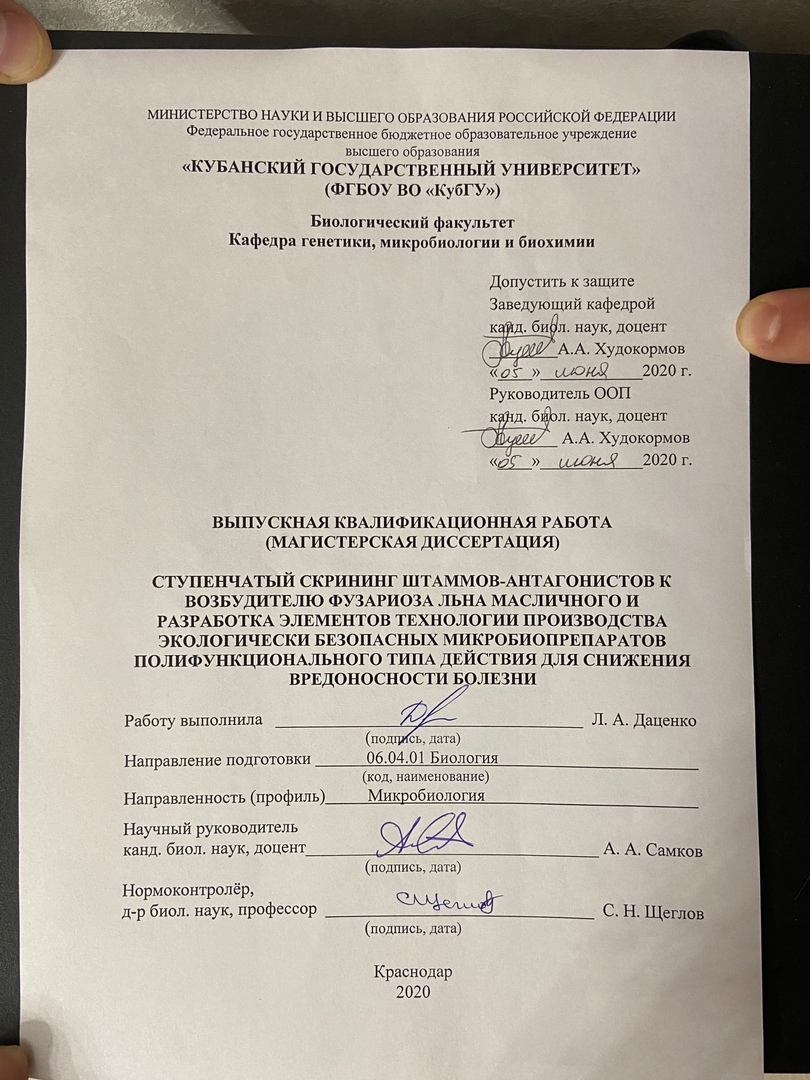 РЕФЕРАТМагистерская диссертация 72 с., 3 гл., 13 рис., 12 табл., 70 источников. ФУЗАРИОЗ, ЛЁН МАСЛИЧНЫЙ, ШТАММЫ-АНТАГОНИСТЫ, БИОЛОГИЧЕСКИЙ МЕТОД, FUSARIUM SPOROTRICHIELLA VAR. POA, FUSARIUM OXYSPORUM VAR. ORTHOCERAS, АНТАГОНИСТИЧЕСКАЯ АКТИВНОСТЬ, ГИПЕРПАРАЗИТИЗМ, АНТИБИОЗОбъектом исследования являются возбудители фузариоза льна масличного Fusarium sporotrichiella var. poae и Fusarium oxysporum var. orthoceras.Цель данной работы состояла в осуществление поиска и изучение наиболее эффективных штаммов-антагонистов для снижения вредоносности фузариоза льна масличного. В ходе работы использовали метод ступенчатого скрининга микроорганизмов на возможное антагонистическое действие против возбудителя фузариоза льна масличного. Первичный скрининг включал метод двойных или встречных культур на двух питательных средах. На следующем этапе скрининга определяли эффективность применения микробиопрепаратов на основе выделенных штаммов-антагонистов in vitro и в почве. В результате исследования было оценено влияние на изоляты возбудителя фузариоза  льна масличного 60 штаммов-антагонистов из коллекции лаборатории биометода  ВНИИМК (36 штаммов бактерий из родов Bacillus и Pseudomonas и 24 штамма грибов). Были выделены перспективные штаммы грибов и бактерий для дальнейшей работы. Также был изучен механизм действия штаммов антагонистов в отношении фитопатогенных грибов рода Fusarium.СОДЕРЖАНИЕОпределения, обозначения и сокращения	5Введение	61Аналитический обзор	9 1.1 Распространение и видовой состав возбудителя фузариоза на льне масличном	9 1.2 Типы фузариозного поражения льна масличного	10 1.3 Перспективы использования биологического метода борьбы с фитопатогенными грибами рода Fusarium	11 1.4 Механизм действия перспективных штаммов-антагонистов в биологическом контроле фитопатогенных грибов рода Fusarium	141.4.1 Конкуренция за экологические ниши и источники питания	141.4.2 Синтез ферментов, лизирующих клетки фитопатогенного гриба родаFusarium	161.4.3 Продуцирование веществ антибиотической природы	181.4.4 Роль ризосферной микрофлоры и стимуляция защитных реакций урастения	192 Материалы и методы исследований	212.1 Объекты исследования	212.2 Питательные среды	212.3 Методы выделения штаммов-антагонистов	222.4 Определение антагонистической активности штаммов методом двойныхкультур	232.5 Определение биологической эффективности выделенных штаммов-антагонистов на фоне искусственного заражения in vitro и в почве	243 Ступенчатый скрининг штаммов-антагонистов к возбудителю фузариоза льна масличного и разработка элементов технологии производства          экологически безопасных микробиопрепаратов полифункционального типа действия для снижения вредоносности болезни	273.1 Первый этап скрининга коллекционных штаммов-антагонистов к возбудителю фузароза льна масличного Fusarium sporotrichiella var. poae	283.1.1 Антагонистическая активность грибных штаммов	283.1.2 Антагонистическая активность бактерий рода Bacillus	323.1.3 Антагонистическая активность бактерий рода Pseudomonas	363.2 Первый этап скрининга коллекционных штаммов-антагонистов к возбудителю фузароза льна масличного Fusarium oxysporum var. orthoceras	393.2.1 Антагонистическая активность грибных штаммов	393.2.2 Антагонистическая активность бактерий рода Bacillus	433.3.3 Антагонистическая активность бактерий рода Pseudomonas	463.3 Второй  этап  скрининга коллекционных штаммов-антагонистов к возбудителю фузариоза  льна  масличного Fusarium   oxysporum   var.Orthoceras	483.3.1 Эффективность применения микробиопрепаратов на основе выделенных штаммов-антагонистов для защиты льна масличного от возбудителя фузариоза Fusarium oxysporum var. orthoceras на фоне искусственного заражения in vitro	493.3.2 Эффективность применения микробиопрепаратов на основе выделенных штаммов-антагонистов для защиты льна масличного от возбудителя фузариоза Fusarium oxysporum var. orthoceras на фоне искусственного заражения в смеси почвы и песка	54Заключение	61Список использованных источников	64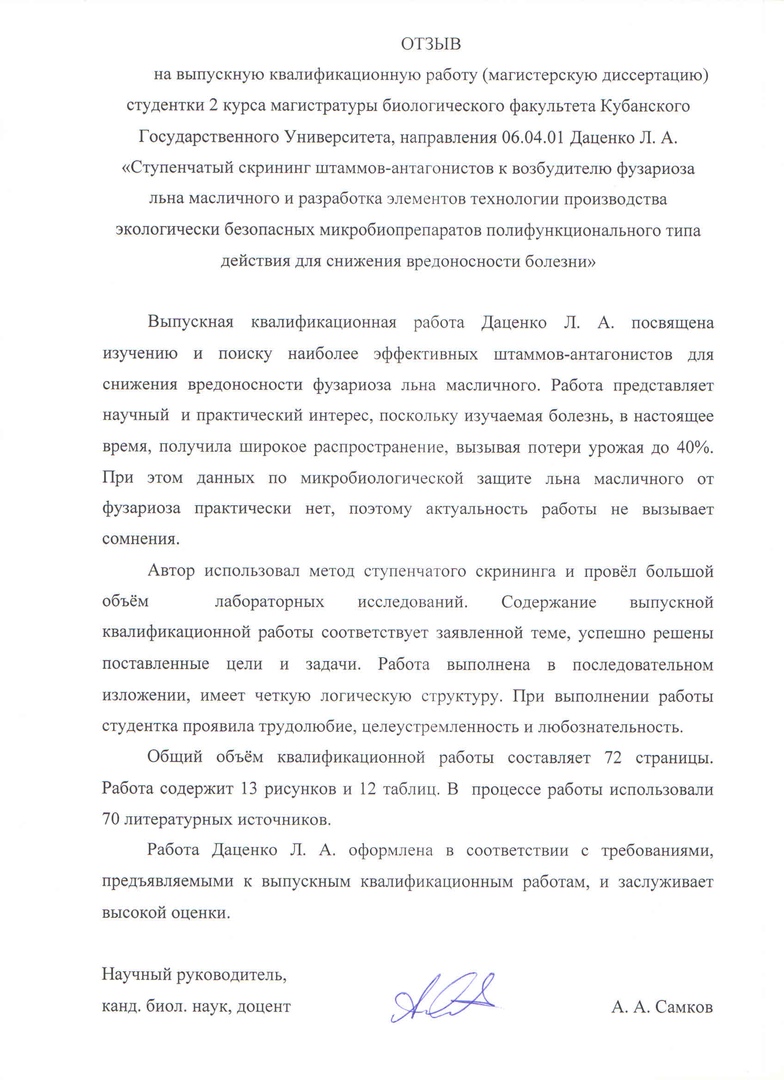 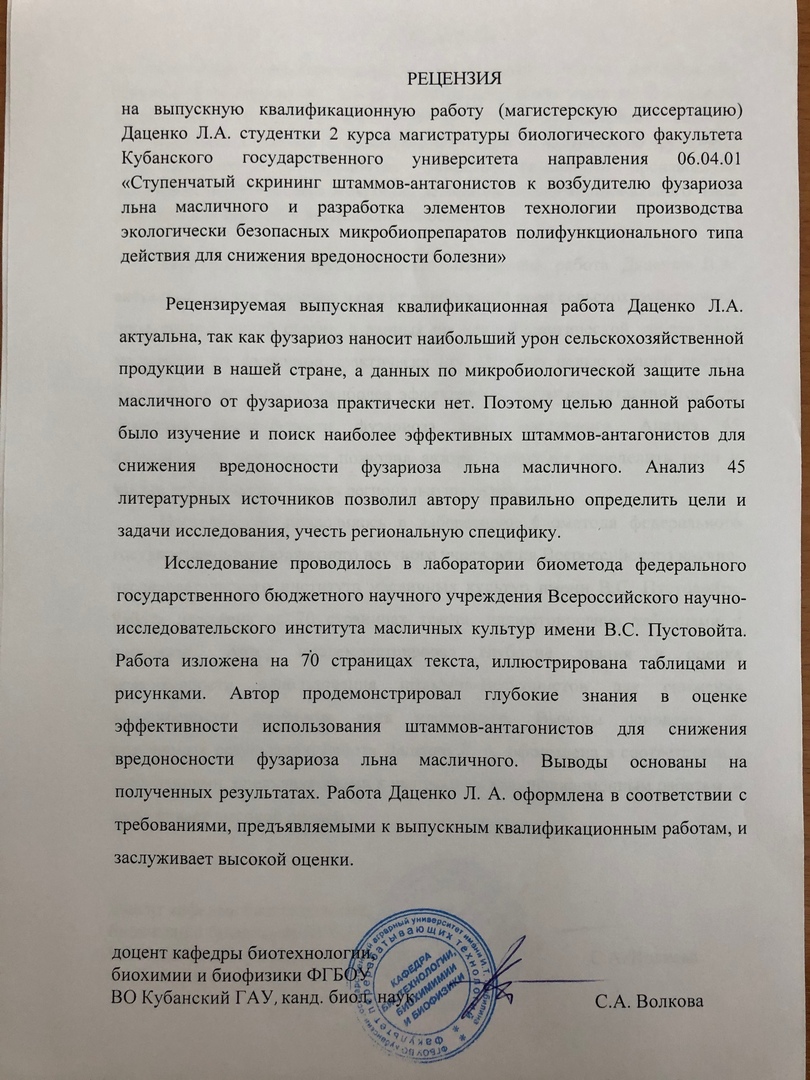 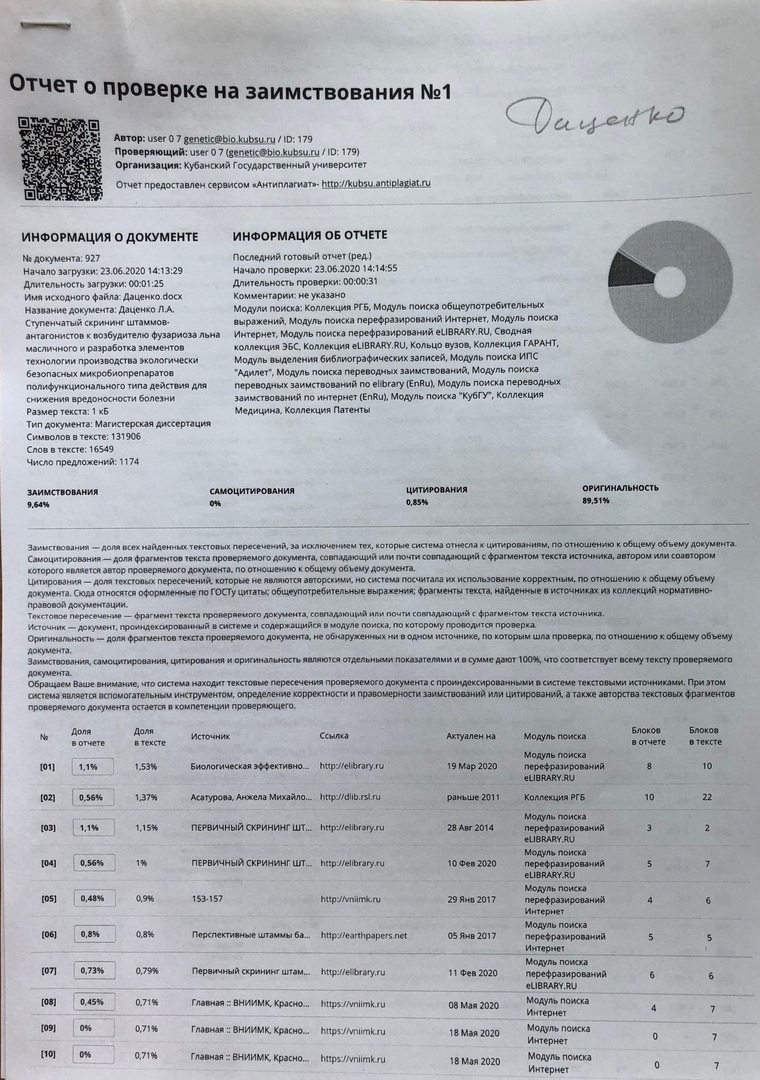 